Тестовый доступ к электронному видео журналу JoVE Video Journal издательства JoVE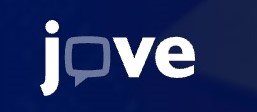 (с 4 октября по 4 декабря 2021 г.)В рамках Национальной подписки на электронные ресурсы Новосибирскому государственному техническому университету с 4 октября по 4 декабря 2021 г. предоставлен тестовый доступ к электронному видео журналу JoVE Video Journal издательства JoVE. JoVE – ведущий мировой производитель и поставщик видеороликов о науке, цель которого улучшить научные исследования и образование. Миллионы ученых, преподавателей и студентов в тысячах университетов, колледжей, больниц и биофармацевтических компаний по всему миру используют JoVE для своих исследований, преподавания и обучения.JoVE Video Journal – видео журнал с высококачественными видео демонстрациями экспериментов по 13 областям знаний: биохимия, бихевиористика, биоинженерия, биология, онкология, химия, биология развития, инженерное дело, генетика, иммунология и инфекционные заболевания, медицина, нейронаука, изучение окружающей среды. JoVE Video Journal является первым в мире рецензируемым видео журналом, его контент индексируется в PubMed и Web of Science, он имеет импакт-фактор в Journal Citation Reports.Работа с ресурсом:Зайти на сайт.Ввести ключевое слово в строку поиска.Результат поиска можно ограничить, выбрав в верхней части экрана: дату публикации, учреждение, автора и т.д.Доступ к данному ресурсу предоставляется с компьютеров НГТУ.За дополнительной информацией обращаться:отдел электронных ресурсов (корп. «Библиотека», ком. 420)е-mail: media@library.nstu.ruтел. 315-39-37